Городские соревнованиях по спортивному туризму (дистанция - комбинированная) «Сочи-2023»ДОПОЛНИТЕЛЬНАЯ ИНФОРМАЦИЯ №1Дорогие друзья!Тур 0 имеет назначение помочь вам в дальнейшем успешном прохождении дистанции.Вам предстоит не только определять и идти по заданным координатам, но и предоставлять отчёт и видео материал о прохождении маршрута. Группы Б, В и Г пройдут в ходе соревнований степенной поход. Так же для популяризации туризма вам предстоит провести в соц. сетях информационную компанию.  В ходе выполнения командами заданий в туре 0, участники смогут заработать определённое количество премиальных баллов.Этап №1Команда должна прислать оригинальную групповую фотографию своей команды.Этап №2Команда должна прислать видео презентацию своего объединения. Не более 3 минут. Лучший ролик в своей группе получит премию - 10 балов.Этап №3Команда должна прислать короткое интервью каждого участника (не более 30 секунд), включая руководителей на тему: Что я жду от этих соревнований. Каждое интервью отдельным файлом в командной папке. Этап №41.Командам необходимо подписаться не телеграмм канал (ТГ) соревнований -  https://t.me/psr_sochi_2021 2. Команде необходимо завести свой телеграмм канал, в который она будет выкладывать свой кантент.3. Ссылку на свой канал прислать главному секретарю соревнований. Этап №5Командам необходимо у себя в ТГ канале выложить видеосъемку или прямую трансляцию, в которой важно отразить и соблюсти:Суди по вашей трансляции должны определить время выполнения этапа. Прерывании съёмки или склейка будет считаться, что вы не уложились в контрольное время.Судьям должно быть видно техническое крепление перил на этапе и выстёгивание участников к перилам для прохождение командой этапа.Видеосъемка не должна вызвать сомнение у судей при оценке этапа. (оказание посторонними помощи или прочими нарушениями при выполнении этапа).Этапы могут быть   навесная переправа и спуск.По ходу соревнований могут быть отдельные этапы где будут отсутствовать судьи, и прохождения вами этапа будет оценено в удалённом доступе. Этот вопрос вам необходимо проработать самим.Этап №6В один из дней командам будет выслана точка в формате GPX или другом. Вы должны будите её загрузить в своё устройство и отобразить на экране. Сделать скриншот и выслать нам.Этап № 7Команде необходимо в один из дней по определённой команде в чате прислать координаты своего местонахождения.Этап № 8Командам необходимо будет привлечь максимальное количество болельщиков. Под фотографией команды в ТГ канале https://t.me/psr_sochi_2021 должны оставить свои оригинальные комментарии. Перед каждым комментарием болельщик должен ставить порядковый номер своей команды. Пример: Б2 - это самая крутая команда в галактике МЛЕЧНЫЙ ПУТЬ. Болельщики других команд тоже могут оставлять свои комментарии под фото других команд. Например: А14 – Когда наши будут участвовать по вашей группе, они будут ещё круче, как страусиные варёные яйца…  ха … ха …. ХаВсе текущие вопросы и задания будут даваться и обсуждаться в группе Телеграмм канала.Так же на ТГ канале соревнований вы можете увидеть учебные фильмы по навигации и трекеру. По ходу соревнований будет использоваться карточка цифровой информации.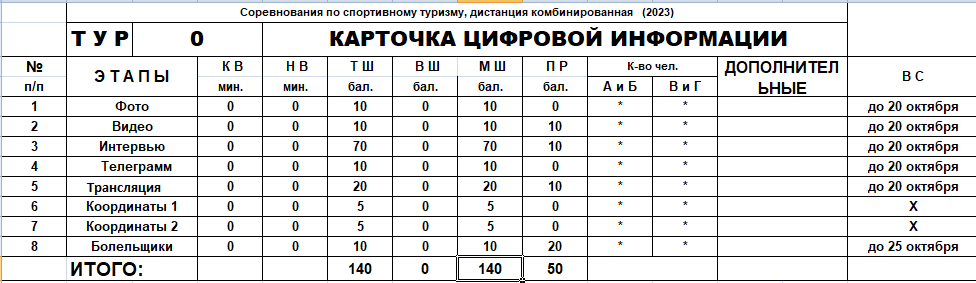 